De vereniging	2Technisch Beleid	2Samenstelling TC	2Teamdoelstelling	2Afronding en voorbereiding seizoen	3Indelen van spelers in teams cq het samenstellen van teams	3Nieuwe leden	4Terugkeer van oud-leden binnen Albatros	4Dubbel lidmaatschap	5Verantwoordelijkheden	5Bestuurslid Technische Zaken	5TC	6Coaches en trainers	6Bijlage I RACI Matrix TC processen	8Bijlage II Jaarplanning Technisch Beleid sr	9De verenigingAlbatros is een breedte sportvereniging. Dat betekent dat de TC van het bestuur de doelstelling meekrijgt om te realiseren dat mannen, vrouwen en kinderen van verschillende volleybalvaardigheden en leeftijden kunnen sporten op hun eigen spelniveau en de +100 jeugdleden van de vereniging zich kunnen ontwikkelen en op hun eigen niveau kunnen doorstromen naar een seniorenteam. Technisch Beleid Dit document beschrijft het volleybal-technische beleid van Albatros. Wij bouwen met ons dit beleid aan een stabiele en goed onderbouwde vaste bezetting per team. Het beleid is aan voortdurende evaluatie en verandering onderhevig en zal met enige regelmaat worden aangepast. De uitvoering van het volleybal-technische beleid legt het bestuur van de vereniging in handen van de Technische Commissie (TC). De TC maakt elk seizoen een voorstel voor de teamsamenstellingen en stelt de teamdoelstellingen vast, teambehoefte (veldposities), continuïteit van de teams, samenhang tussen de teams en de daaraan gerelateerde doorstromingsmogelijkheden, spelniveau, koppeling van spelers aan een bepaald team en persoonlijke voorkeuren (waarbij teambelang voorop blijft staan, dat alles is onderschikt aan het belang van de vereniging).Naast de teamsamenstelling maakt ook het functioneren van de teams gedurende het seizoen deel uit van de opdracht die het bestuur aan de TC’s meegeeft. Zonder limitatief te zijn vallen daaronder het evalueren of alle spelers tot hun recht komen op de aan hun toegewezen positie in het veld, of alle spelers het technische en spelniveau aankunnen van het team waarin zij zijn ingedeeld, het stimuleren van de teams en hun trainer/coach om met enige regelmaat de gang van zaken tijdens trainingen en wedstrijden te evalueren, het actief wederzijds uitwisselen van de bevindingen van de TC en van de trainers en coaches t.a.v. teams, etc. Als er problemen binnen een team ontstaan, is de TC het eerste aanspreekpunt voor de spelers en trainers/coach. Ondanks het feit dat trainingsopzet, spelsystemen of coaching onder de verantwoordelijkheid van trainers en coaches vallen, kunnen hieruit voortvloeiende problemen met het functioneren van een team ook door de TC of het bestuurslid TZ worden opgepakt, in overleg met trainers en coaches. Bij dit alles onderhouden de TC en het bestuurslid TZ nauw contact met elkaar. Samenstelling TCIn de TC zitten spelers vanuit elk team. De TC-leden gebruiken alle bevindingen vanuit hun team als input voor de TC. Bij het maken van een teamindeling wordt een afweging gemaakt tussen het verenigingsbelang, de persoonlijke ontwikkeling van talentvolle en/of jeugdige spelers en het teambelang. TeamdoelstellingDe TC stelt in overleg met het bestuurslid TZ en na advies van de trainers en coaches per team de primaire doelstellingen vast. In aanvulling daarop kunnen teams ook zelf nog doelstellingen formuleren. Doelstellingen kunnen een combinatie zijn van: inpassen nieuwe spelers/teambuilding, krachtontwikkeling/conditie, groei in spelniveau (evt promotie), aanleren spelsysteem, opleiden spelverdelers. Bij de geformuleerde doelstellingen worden vervolgens spelers gezocht. Afronding en voorbereiding seizoenAan de hand van een digitale enquête (waar nodig aangevuld met persoonlijk contact) wordt aan het einde van de voorjaarscompetitie gepolst of een speler tevreden is met de huidige situatie, het komende seizoen nog steeds beschikbaar is en nog wensen heeft aangaande de teamsamenstelling, speelwijze e.d. in het komende seizoen. Om een idee te krijgen van de sfeer binnen een team, de technische prestaties van de individuele spe(e)l(st)ers en de speelwijze van het team bezoekt een lid van de TC per seizoen minimaal twee wedstrijden van teams uit de andere trainingsgroep. De beide TC's komen per seizoen (sep-dec en jan-april) minstens viermaal bijeen: vóór het begin van elk nieuw half-jaar-seizoen om het voorstel voor de teamsamenstelling te maken en na afloop van elk half-jaar-seizoen om te evalueren en eventuele problemen te inventariseren en in april om de uitkomsten van bovengenoemde enquête te bespreken. Dit moet dus zodanig gepland worden dat het bestuurslid TZ de tijd heeft om het voorstel voor de teamsamenstelling te toetsen aan de afgesproken uitgangspunten vóórdat de teamsamenstellingen aan de Nevobo moeten worden doorgegeven. De voorzitters van de TC’s zijn verantwoordelijk voor deze planning en het communiceren van het besluit over de teamsamenstelling naar de (aanvoerders van) de teams. Los van deze geplande bijeenkomsten komen de TC’s vaker bij elkaar om het functioneren van de teams tussentijds te monitoren. Bij de totstandkoming van de teamsamenstelling neemt de TC tijdens een gezamenlijk overleg met trainers en coaches ook het advies van de trainers en coaches mee. Indelen van spelers in teams cq het samenstellen van teamsVanuit deze doelstelling hanteert de TC bij de indeling van teams de volgende uitgangspunten in de genoemde volgorde:Het verenigingsbelang dat gericht is op doorstroming.Ontwikkeling van spelers. Bij het technische aspect wordt gekeken naar de volgende punten: opslag, verplaatsing, blok, verdediging, pass, setup/aanval, fysiek en mentaal.Spelniveau; van boven naar beneden. De beste spelers spelen in het eerste team, daarna in het tweede, enzovoorts tot en met het laagst spelende team.De bezetting van de posities in het bestaande team; elke positie dient door minimaal 2 spelers te kunnen worden ingevuld.Persoonlijke voorkeuren van individuele spelers om in een bepaald team of op een specifieke positie te spelen. Na overleg met het bestuurslid TZ hanteert de TC de volgende kaderstellingenHet aantal spelers per team. Als vuistregel geldt: elk team heeft minstens 8 spelers en het laagst spelende team 9. Uiteraard bewaakt de TC in de daadwerkelijke teamindeling de balans tussen de indelingscriteria. De TC neemt contact op met alle spelers, de trainers en de coaches om haar keuzes uit te leggen. De teamindeling kenmerkt zich door transparantie (wat er gebeurt) en duidelijkheid (hoe keuzes tot stand komen) zodat iedereen de gemaakte indeling begrijpt.In principe wordt de teamsamenstelling afgegeven voor een heel jaar. Spelers omlaag zetten gebeurt eigenlijk alleen maar na de voorjaarscompetitie. Als hiervan wordt afgeweken wordt dit expliciet overlegd met het bestuurslid TZ en de betreffende speler en het team.De optie om spelers uit een hoger team in te schrijven in een lager team om tot het benodigde aantal spelers tijdens wedstrijden te komen, is een maatregel die slechts tijdelijk werkt (zgn vastspelen) en beperkt wordt ingezet. Motivatie is altijd het benodigde aantal spelers. Spelers worden niet ingeschreven in lagere teams met als doel het lagere team dusdanig te versterken dat winst wordt afgedwongen. De TC bewaakt dat speelsters uit een hoger team niet invallen in lager spelende teams m.u.v. de twee laagste teams.Nieuwe ledenWanneer een potentiele speler via de mail zijn/haar interesse in Albatros kenbaar maakt (doorgaans via het mailadres van de secretaris), dan ontvangt deze potentiele speler binnen enkele dagen een mail met informatie over Albatros en de bestaande teams en een uitnodiging om drie keer mee te trainen om kennis te maken met de vereniging (proeftrainingen). Deze mail wordt verstuurd door degene die binnen de TC deze taak op zich heeft genomen, doorgaans de voorzitter. De trainer en de TC vertegenwoordiger van dat team staan in de cc van die mailbeantwoording. Als uit de mail niet echt een indicatie volgt van het spelniveau van een potentieel nieuw lid, dan wordt hij/zij uitgenodigd om een proeftraining te doen bij het laagste team. In tweede instantie iemand uitnodigen voor een hoger team is immers beter te accepteren dan iemand terug moeten plaatsen.Aan de hand van het laatst gespeelde niveau wordt aan een potentieel nieuw lid een voorlopige trainingsgroep toegewezen. Een potentieel nieuwe speler wordt bij de proeftrainingen verwelkomd door de TC vertegenwoordiger en voorgesteld aan het team. Na overleg met trainers en coaches over de kwaliteiten van de nieuwe speler, deelt de TC de nieuwe speler in een team. Voor nieuwe spelers is het belangrijk te weten of ze terecht kunnen bij Albatros, dus de communicatie wordt zo vroeg mogelijk gedaan. Het betreffende team waar de nieuwe speler wordt ingedeeld wordt zo snel mogelijk geïnformeerd (mail of teamoverleg). De vertegenwoordiger van de TC overlegt na de proeftrainingen met de trainer in zijn/haar adviserende rol of de nieuwe speler op zijn/haar plaats is. Vanaf het moment van het deelnemen aan de eerste proeftraining is de TC vertegenwoordiger verantwoordelijk voor de communicatie met het potentiele lid.  Albatros is een vereniging die volleybal speelt op competitie niveau. Recreatieve spelers verwijzen we door naar andere verenigingen.Terugkeer van oud-leden binnen Albatros Wanneer een lid voor bepaalde tijd stopt bij Albatros wegens bijvoorbeeld een zwangerschap of langdurige blessure, streven we ernaar hem of haar na die tijd weer een plek te bieden binnen onze vereniging, rekening houdend met de op dat moment gerealiseerde bezetting van de teams. Dat geldt ook voor leden die vanwege een (buitenlandse) reis de vereniging tijdelijk verlaten. Dubbel lidmaatschapAlbatros staat in principe geen dubbel lidmaatschap toe. De regel van dubbel lidmaatschap is bedacht voor studenten die niet in hun geboortestad studeren en zodoende mee kunnen doen aan een week en weekend competitie. Ook in deze situaties is Albatros echter geen voorstander van dubbel lidmaatschap.Wij bouwen met ons TC Beleid aan een stabiele en goed onderbouwde vaste bezetting per team. Dubbel lidmaatschap kan daar strijdig aan zijn doordat het de deur open zet voor gemakkelijke wegstroom naar andere clubs. Bij andere clubs kunnen bovendien andere speltechnieken worden toegepast hetgeen weer verstorend kan werken voor onze trainers en coaches en uiteraard onze spelers. VerantwoordelijkhedenBestuurslid Technische ZakenTechnische Zaken omvat alle verenigingsgerelateerde zaken die nodig zijn voor de speltechnische en volleybal-technische ontwikkeling van haar leden	Het bestuurslid TZ is verantwoordelijk voor het uitvoeren dan wel het zorgdragen voor de uitvoering van de volgende (gedelegeerde) taken:					Adviseren van het bestuur inzake volleybal-technische zaken			Trainers & coaches						Werving en begeleiding van trainers & coachesHet organiseren van bijeenkomsten met trainers & coachesMet trainers, coaches en TC's evalueren van het functioneren van trainers en coachesHet inventariseren van de continuïteit van de trainersstaf volgend seizoen en daarop acties ondernemen	Het maken van afspraken met trainers over condities, o.a. kostenvergoeding en vastlegging in een contract								TC en Technisch Beleid	Het organiseren van bijeenkomsten met de TC's 	Het opstellen, bewaken en bijstellen van het Technisch Beleidsplan, Instructie TC en Instructie Trainers&Coaches						Opleiding								Het opstellen, bewaken en bijsturen van het Jeugdopleidingsplan; gedelegeerd aan Vz JeugdcieHet opstellen en monitoren van opleidingen voor sr trainers			Trainingen, teamindeling, competitie							Het monitoren van het proces van de teamindelingHet opstellen, bewaken en bijsturen van het doorstroomtraject van jeugd naar seniorenHet opstellen van de trainingsindeling srHet aanmelden van sr teams; gedelegeerd aan TC's, zij informeren de secretarisTCDe TC is verantwoordelijk voor het realiseren van teamindelingen waarbij individuele, team- en Albatrosbelangen evenwichtig worden afgewogen; belangen zoals weergegeven in de indelingscriteria in paragraaf Indelen van spelers in teams cq het samenstellen van teams.De TC heeft de volgende taken:Opstellen teamindelingCommunicatie met en indeling nieuwe ledenInventariseren wensen spelersInventariseren adviezen trainers en coachesOnderhouden van contacten met teams en spelersUitvoering van het technisch beleidKennisdeling onderling en met jeugdafdelingEen TC lid dient aan de volgende kwalificaties te voldoen:Zicht hebben op de technische en spelkwaliteiten van spelers Zicht hebben op de benodigde technische en spelkwaliteiten op teamniveau Weten wat er leeft binnen de teams ten aanzien van de tevredenheid met de gang van zaken rondom trainingen en wedstrijden Goede communicatieve vaardigheden Een open, eerlijke en nieuwsgierige houding De TC verzorgt de communicatie over teamsamenstellingen naar spelers, coaches en trainers toe. Bij relatief ingrijpende aanpassingen in de teamsamenstelling worden de betreffende spelers persoonlijk geïnformeerd door de TC.Communicatie met potentiele, nieuwe leden is voorbehouden aan de TC tot het moment waarop het nieuwe lid is uitgenodigd deel uit te maken van een bepaald team. De dames- en herenteams hebben ieder een eigen TC. De voorzitter van de Dames TC en de Heren TC zijn aanspreekpunt voor het bestuurslid Technische Zaken. Eindverantwoordelijk is het bestuur van de vereniging. Het bestuur stelt het beleid vast en de TC’s voeren dat uit. Bij eventuele bezwaren maken spelers dit in eerste instantie bij de TC en zo nodig vervolgens bij het bestuur kenbaar.De uiteindelijke beslissing wordt bekrachtigd door het bestuur. Coaches en trainersHet aanstellen/evalueren van een coach kan behoren tot de taak van een team zelf. In voorkomende gevallen waarin de verenigings- of teamdoelstelling in het geding is kan de coach door de TC worden gezocht. Zorgen voor een trainer is een taak van het bestuurslid Technische Zaken, eventueel in samenwerking met de desbetreffende teams. Elk jaar worden de afspraken met de trainers vastgelegd in een Overeenkomst Trainers bij Albatros, inclusief de financiële vergoeding voor dat betreffende seizoen. De trainers hebben de volgende taken:Het geven van wekelijkse trainingen aan vooraf afgesproken groepen op afgesproken dagen en tijden.   Het zorgen voor een vervanger indien de trainer verhinderd is zelf te training te verzorgen.  Indien de trainer bij het verzorgen van de training hulp krijgt van een assistent trainer dan is hij/zij verantwoordelijk voor de coördinatie van de geplande trainingsopzet en overdracht aan de assistent trainer(s).   Het adviseren van de TC bij plaatsing van nieuwe leden, bij het opstellen van de teamsamenstelling bij het begin van de najaarscompetitie en bij het eventueel bijstellen van de temsamenstelling bij het begin van de voorjaarscompetitie. Bij zijn/haar advies neemt de trainer de uitgangspunten uit het Technisch Beleidsplan in acht.Het bijwonen van door Albatros georganiseerde bijeenkomsten waarbij het technisch beleid van de vereniging wordt besproken met trainers, coaches en TC. Tijdens deze bijeenkomsten worden trainers in de gelegenheid gesteld de uitvoering van het technisch beleid onderling af te stemmen en ervaringen uit te wisselen. Het bijdragen aan het evalueren en bijstellen van het Technisch Beleidsplan van Albatros.Bijlage I RACI Matrix TC processenTaakverdeling TCTaakverdeling TCBestuurs- lid TZVoorzitter TCTC lidTrainers/coachesAanmelden nieuwe ledenAanmelden nieuwe ledenCommunicatie met nieuw lidARIIAfstemmen met trainer, coach en teamARCIndelen nieuw lidARCNieuw lid introduceren ARAanmelding via secretaris/penningmeesterARErvaringen peilen adhv enquêteErvaringen peilen adhv enquêteEnquête opstellenARCEnquête versturen naar ledenARResultaten enquête bespreken in TCARResultaten terugkoppelen naar deelnemersARIndeling teamsIndeling teamsInzichten verzamelen van trainers, coaches, spelersACCOpstellen concept indelingACBespreken concept indelingACCOpstellen definitieve indelingACIReview definitieve indelingACCVoorleggen aan bestuurARDefinitieve indeling communicerenARAlgemene vraagbaakAlgemene vraagbaakVragen beantwoordenAIITCbeleidUitvoeren TC beleidARVoorstellen aanpassing TC beleidARCSamenwerkenSamenwerkenUitwisselen ervaringen tussen TC'sARUitwisselen ervaringen met jeugdafdelingARAfstemmen doelen, werkwijze en evaluatieARRACI matrixRACI matrixAaccountable : wiens verantwoordelijkheidR responsible : wie zorgt voor de uitvoeringCconsulted : wie wordt betrokken bij besluitIinformed : wie wordt geïnformeerdBijlage II Jaarplanning Technisch Beleid srBijlage II Jaarplanning Technisch Beleid srMaandAktieAktiehouderJuli----AugustusUitnodiging eerste training versturen aan alle SR leden  TCDefinitieve teamindeling voorleggen aan bestuurslid TZTCNieuwe leden en wijzigingen tov communicatie in juni persoonlijk communiceren met betrokkenenTC Definitieve teamindeling  aan alle leden bekendmaken Vz TCDoelstellingengesprekken met teams voerenTCDefinitieve teamindeling  doorgeven aan secretaris tbv opgave NevoboVz TCInstructie voor alle teams versturen, bedoeld om alle relevante functies *) rondom de teams ingevuld te krijgenBestuurslid TZSeptemberTrainers & Coaches bijeenkomst (1)Bestuurslid TZ (initiatief) i.s.m. Bestuurslid jeugdzakenOktoberEvaluatie en toepassing TC beleid   Bestuurslid TZ i.s.m. met TCInventarisatie gang van zaken alle teamsBestuurslid TZNovemberOverleg met Jeugdcie over jeugdopleiding en doorstroming jeugdTC i.s.m. jeugdcie en bestuurslid TZTrainers & Coaches bijeenkomst (2)Bestuurslid TZ (initiatief) i.s.m. Bestuurslid jeugdzakenDecemberInventarisatie bij trainers, coaches en jeugdcie van suggesties voor wijzigingen in de teamindeling per januariTCObv voorlopige teamindeling een opgave van het aantal teams doorgeven aan de secretaris tbv NevoboVz TC na overleg met bestuurslid TZDefinitieve teamindeling voorleggen aan bestuurslid TZTCOpstellen en communiceren trainingsindeling 201X-IBestuurslid TZJanuariNieuwe leden en wijzigingen tov communicatie persoonlijk communiceren met betrokkenenTCDefinitieve teamindeling  aan alle leden bekendmakenVz TCDoelstellingengesprekken met teams voerenTCTrainers & Coaches bijeenkomst (3)Bestuurslid TZ (initiatief) i.s.m. bestuurslid jeugdzakenFebruariInventarisatie gang van zaken alle teamsBestuurslid TZTrainers & Coaches evaluatie vanuit de spelers, resultaat delen met bestuurslid TZTC Inventariseren welke trainers komend seizoen blijven, voor welke vervanging moet worden gezochtBestuurslid TZOverleg met Jeugdcie over jeugdopleiding en doorstroming jeugdTC i.s.m. jeugdcie en Bestuurslid TZOpstarten werving nieuwe trainersBestuurlid TZMaartEvaluaties met trainers en coachesBestuurlid TZTrainers & Coaches bijeenkomst (4)Bestuurslid TZ (initiatief) i.s.m. bestuurslid jeugdzakenBespreken welke jeugdleden gaan doorstromen (aantal, niveau)TC i.s.m. jeugdcie en bestuurslid TZSchema meetrainen jeugdleden die doorstromen opstellenBestuurslid TZTerugkoppelen resultaten evaluatiegesprekken trainers/coaches aan TCBestuurslid TZAprilEvaluatie en toepassing TC beleidBestuurslid TZ i.s.m. met TCConcept teamindeling opstellen i.o.m. trainers, coaches en jeugdcieTCVoorbereiden en uitzetten enquête TCMeiSamenvatten resultaten enquête en terugkoppelen naar trainers, coaches en bestuurslid TZTC Trainersvergoedingen komend seizoen afsprekenBestuurslid TZVoorlopige teamindeling opstellen en voorleggen aan bestuurslid TZTCOpstellen en communiceren trainingsindeling 201X-IIBestuurslid TZObv voorlopige teamindeling een opgave van het aantal teams doorgeven aan de secretaris tbv NevoboBestuurslid TZObv aantal teams (obv voorlopige teamsamenstelling) het trainingsindeling opstellen en op de site plaatsenBestuurslid TZContracteren trainersBestuurslid TZJuniVoorlopige teamindeling communiceren met spelersTC*) Relevante functies: aanvoerders, scheidsrechters, coaches *) Relevante functies: aanvoerders, scheidsrechters, coaches 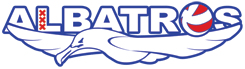 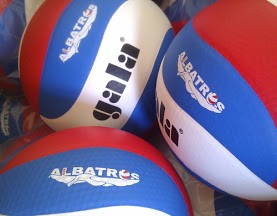 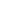 